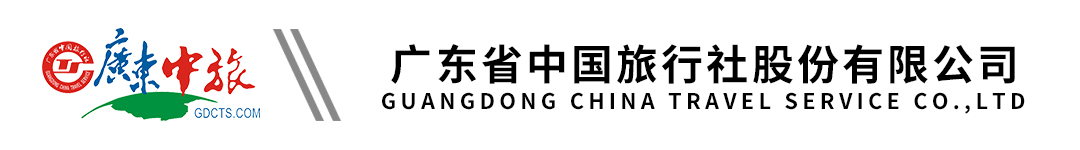 【川藏线 深度游】成都 稻城亚丁 海螺沟 新都桥 稻城亚丁 最美318国道 然乌湖 米堆冰川 波密百里桃林 林芝 两大圣湖：巴松措+羊卓雍措 布达拉宫 12天行程单行程安排费用说明其他说明产品编号SD-20210114D出发地成都市目的地拉萨市行程天数12去程交通无返程交通无参考航班无无无无无产品亮点【选择我们，您可以享受】【选择我们，您可以享受】【选择我们，您可以享受】【选择我们，您可以享受】【选择我们，您可以享受】天数行程详情用餐住宿D1各地—成都早餐：X     午餐：X     晚餐：X   成都舒适型酒店D2成都--卓克基官寨--马尔康--金川梨花（400km）早餐：X     午餐：X     晚餐：X   金川县城舒适标间D3金川--甲居藏寨--墨石公园--新都桥（240km）早餐：X     午餐：X     晚餐：X   新都桥舒适标间D4新都桥--理塘--稻城--亚丁香格里拉镇（450km）早餐：X     午餐：X     晚餐：X   稻城县/香格里拉镇舒适标间D5亚丁景区一日游早餐：X     午餐：X     晚餐：X   香格里拉镇舒适标间D6亚丁—稻城—理塘—芒康（490km）早餐：X     午餐：X     晚餐：X   芒康舒适标间D7芒康--左贡--72拐--八宿/然乌湖（357km）早餐：X     午餐：X     晚餐：X   八宿舒适标间D8八宿--然乌---米堆冰川--波密（247km）早餐：X     午餐：X     晚餐：X   波密舒适标间D9波密--波密桃花沟--林芝（200km）早餐：X     午餐：X     晚餐：X   林芝舒适标间D10林芝--索松村/雅鲁藏布江大峡谷--嘎拉村--林芝（170km）早餐：X     午餐：X     晚餐：X   拉萨舒适标间D11林芝--拉萨--羊湖--拉萨（608km）早餐：X     午餐：X     晚餐：X   拉萨舒适标间D12拉萨--布达拉宫-自由活动早餐：X     午餐：X     晚餐：X   自理费用包含一、用车：常规车型：牧游侠、大众途观、日产奇骏、标志4008、现代ix35、传奇GS8、本田CRV、哈弗H6等多款车型。拼车为随机滚动发车，不能指定车型；全程油费、过路费、维修、保养等公共费用全包含；一、用车：常规车型：牧游侠、大众途观、日产奇骏、标志4008、现代ix35、传奇GS8、本田CRV、哈弗H6等多款车型。拼车为随机滚动发车，不能指定车型；全程油费、过路费、维修、保养等公共费用全包含；一、用车：常规车型：牧游侠、大众途观、日产奇骏、标志4008、现代ix35、传奇GS8、本田CRV、哈弗H6等多款车型。拼车为随机滚动发车，不能指定车型；全程油费、过路费、维修、保养等公共费用全包含；费用不包含1、大交通：往返大交通自理1、大交通：往返大交通自理1、大交通：往返大交通自理预订须知一、报名参团须知，请认真阅读，并无异议后于指定位置签名确认： 温馨提示应国家最高人民法院失信人（包括失信人被执行人、限制消费人员）不得乘坐飞机之规定，各大航空公司均不允许失信人购买飞机票（详细限制内容参见；中国执行信息共开网相关声明http://zxgk.court.gov.cn/）。如游客属失信人，请勿报团出行！如已列为失信人的游客仍决定参团出游的，请于报名缴费前向旅行社明确说明此情况，由旅行社安排是否参团。2、如游客违反告知义务，需自行承担旅游不能成行、购机票款不能退回的损失（包括因占位虚耗机位未能出票的机票全款损失）旅行社将按照旅游法之规定退款，且不能开具任何发票。游客违反告知义务，若导致航空公司取消全团旅客座位，将承担其他游客购票损失及不能按时出行之损失的赔偿责任。国家法院失信人验证网站为http://shixin.court.gov.cn。退改规则● 报名时请提供客人有效身份证的清晰复印件！（本线路谢绝外宾、持外国证件的华人及台胞报名！）保险信息● 请游客随身携带有效、清晰身份证原件（儿童户口本原件）；机票为团队折扣票，出票后不得签转、更改、退票，旅游者未能按照合同约定及时参加旅游项目或未能及时搭乘交通工具的，视为自愿放弃，费用不退；